小学生にとって最も大きい大会でもある小学生総体が２月１１日に伊香保リンクにて開催されました。昨年７月に発足したスーパーキッズの８人の選手たちも、この大会を目標に夏場の動き練習や体づくりに励んできました。１１月より氷上練習が始まり、雪の降る寒い日や記録会を経験し、技術的な向上はもちろんですが、精神的にも成長してきたように感じます。スケートシーズンの中でも１月２月は重要な大会が多く予定されています。しかし、この時期はインフルエンザや風邪が流行し、体調管理が大変難しくなります。スポーツ選手にとって、コンディショニングは非常に重要なことであり、強い選手になるためには欠かすことができない重要な要素ともいえます。キッズの選手の中にも大会前に体調を崩したり、まとまった練習ができなかったりして心配することもありましたが、総体当日は全員が元気よくリンクに集まりレースに臨むことができました。レースを振り返りますと、県内の各チームも今シーズン最後のシングルトラックレース、リンクコンディションも良好であったということで好記録続出でした。キッズでも５００ｍ１０００ｍともに大半の選手が自己記録を更新する滑りができました。更新できなかった選手もそれぞれの課題をクリアしたり、新たな課題が見つかったりと収穫の多い大会となりました。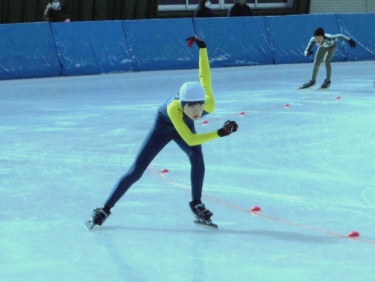 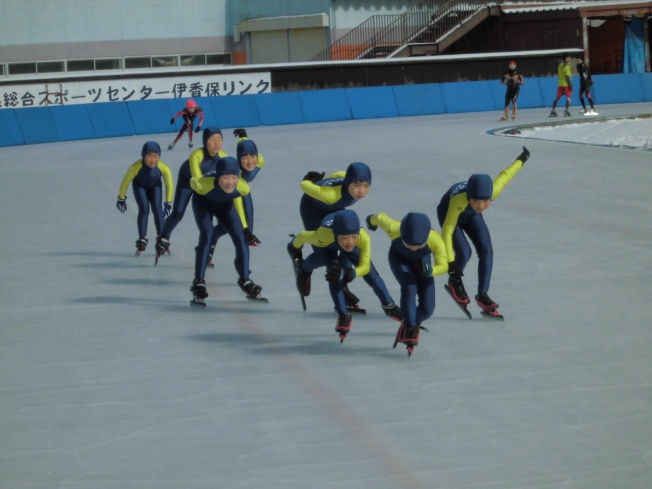 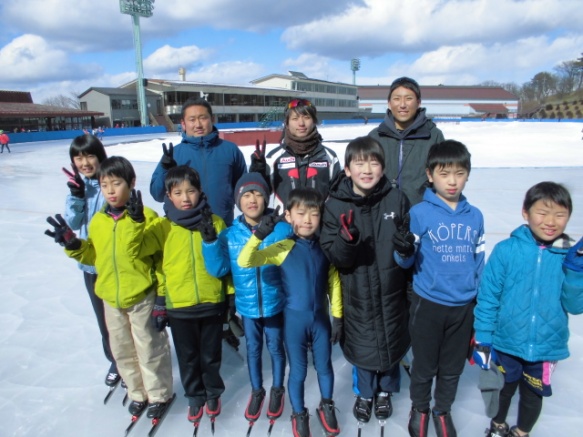 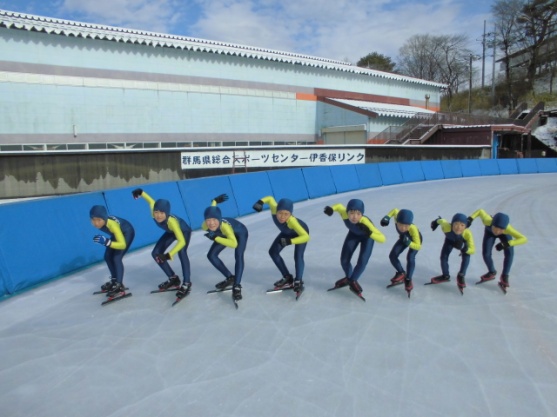 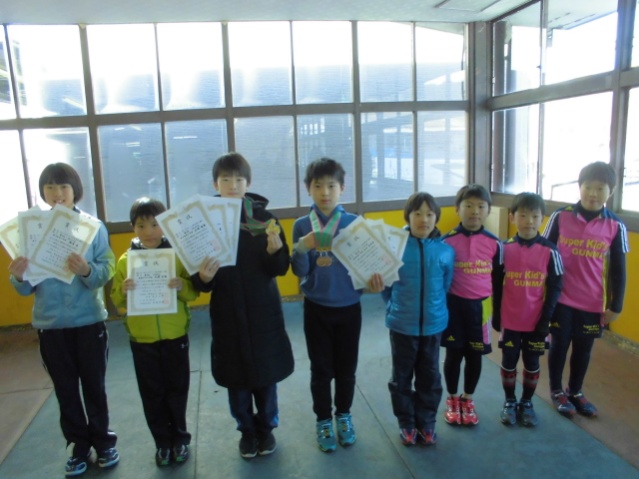 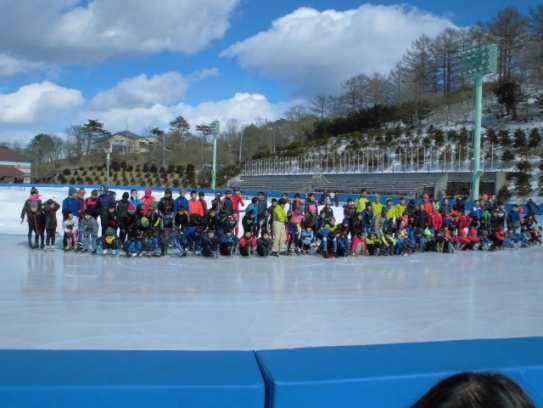 